Konkurrensutsättning skapar möjligheter för nya och etablerade företagareI tilläggsbudgeten skriver landskapsregeringen att läget på arbetsmarknaden efter den snabba ökningen av antal arbetslösa och permitterade under våren har under sommaren förbättrats endast i långsam takt. Många åtgärder krävs och konkurrensutsättning, som inte är ett självändamål, kan vara en möjlighet för landskapet att med bibehållen servicenivå minska kostnaderna. Genom konkurrensutsättning kan således kostnader sänkas på årsbasis där även en utfasning av offentlig verksamhet till det privata näringslivet skapar möjligheter för både nya och etablerade företagare verksamma inom flertal branscher.FÖRSLAGRubrik i den allmänna motiveringen: Åtgärder för sysselsättning och tillväxtSida: 2Följande text läggs till: En utfasning av offentlig verksamhet till det privata näringslivet skapar nya möjligheter för både nya och etablerade företagare verksamma inom flertal branscher. Under 2021 inleds arbetet med att konkurrentutsätta drift och underhåll av bl.a. det allmänna vägnätet och Ålands fiskodling Guttorp.Mariehamn den 11 september 2020John HolmbergIngrid ZettermanRainer JuslinSimon PåvalsKatrin SjögrenPernilla Söderlund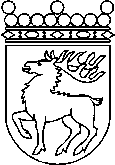 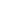 Ålands lagtingBUDGETMOTION nr    27/2019-2020BUDGETMOTION nr    27/2019-2020Lagtingsledamot DatumJohn Holmberg m.fl2020-09-11Till Ålands lagtingTill Ålands lagtingTill Ålands lagtingTill Ålands lagtingTill Ålands lagting